ГРАФИК КОНСУЛЬТАЦИЙ по подготовке к ЕГЭ  2018-2019 учебный год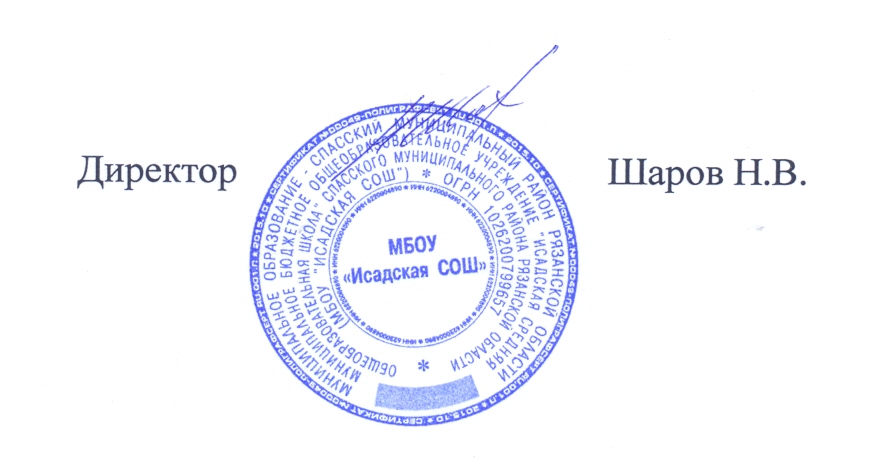 ПредметДень неделиВремяМатематикаПонедельник14.20-15.00ОбществознаниеВторник14.20-15.00Русский языкЧетверг14.20-15.00